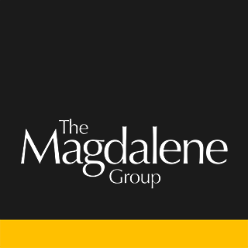 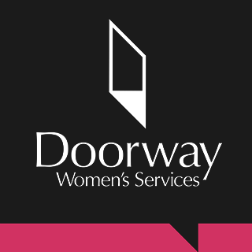 Specialist Women’s Inclusion Practitioner (Housing support) (Doorway Project)Job DescriptionJob summary and purposeTo provide gender- and trauma-informed support to women experiencing multiple disadvantage, sexual violence, exploitation and coercion. The post-holder will be based within the Doorway Women's Service providing tailored support to women to manage their accommodation and tenancies; working to identify and understand the barriers women face and providing help and support to address these intersecting issues. These roles will have a focus on specialist housing support for women and previous experience and/or knowledge in this area would be an advantage. Principal Responsibilities:To provide consistent, intensive support and advocacy around a woman’s right to a home, using a case management approach for women experiencing multiple disadvantage in their lives enabling them to access and engage with support.To ensure the support is both gender- and trauma- informed and that the woman is at the centre and empowered in the approach.To maintain a flexible and responsive approach to working with women, undertaking outreach and floating support activities to engage with women in settings or venues in which they feel comfortable Use the MEAM (Making every adult matter) approach to ensure women experiencing multiple disadvantage receive a good quality service.Utilising Team Around Me as a means to engage with a network of partner agencies around issues of multiple disadvantage, to improve responses, identify system blockages and coordinate specialist support around the woman, led by the woman.To establish, develop and maintain good relationships with partner agencies, professionals and organisations both statutory and voluntary.To work closely with local organisations to ensure clear pathways and accessibility for women to address multiple areas of disadvantage including homelessness, mental and physical ill-health, substance use and experience of sexual violence/exploitation.To engage with a network of partner agencies around issues of multiple disadvantage to improve responses and coordinate specialist support around the women.To work collaboratively as part of a whole-systems approach to women involved in the criminal justice system.To deliver harm-reduction interventions to women involved in sex work such as access to the National Ugly Mugs Scheme and access to sexual health services.To ensure that safeguarding practice is embedded within working practices to effectively support those vulnerable to exploitation.To build an evidence-base of qualitative and quantitative data to be shared with key partners and agencies and to influence future strategies. In conjunction with the staff team, to represent the organisation at events and boards to disseminate findings and evidence-base.General :To undertake the administrative tasks associated with providing support services including gathering statistical information, mailing information, communicating with team members and maintaining office systems.To contribute to the preparation of information-based resources including leaflets and our websites.To work with the staff team to undertake monitoring and evaluation of the service including the writing of reports.To contribute to the development of policies and procedures in relation to operational area and The Magdalene Group as a whole.To undertake other duties as required by the CEO.Accountable to: Doorway Women’s Services Manager.Based at: The Magdalene Group, 61 King Street, Norwich, NR1 1PH, and other organisational premises.Hours of Work: 37.5 hours per week; this is a full time post which will require flexibility with occasional early mornings, late evenings and some weekend work to meet client need.Salary: £22,500 - £26,500 per annum fte.Annual leave: 26 days plus Bank Holidays.Other RequirementsDue to the nature of the role it is a General Occupational Requirement that this position be filled by a female. (This role is exempt under the Equality Act 2010 Schedule 9, Part 1.)Enhanced clearance by the Disclosure and Barring Service for children and vulnerable adults, and vetting procedures from Norfolk and Suffolk Police.Undertake all relevant and mandatory training appropriate to the role.Essential car-user with full clean UK driving licence, business insurance and breakdown cover. This post will involve travelling within Norfolk. There may be access to use of the work vehicle.